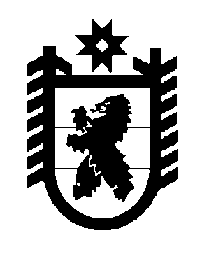 Российская Федерация Республика Карелия    ПРАВИТЕЛЬСТВО РЕСПУБЛИКИ КАРЕЛИЯПОСТАНОВЛЕНИЕот 1 августа 2012 года № 239-Пг. Петрозаводск О разграничении имущества, находящегося в муниципальной собственности Олонецкогонационального муниципального районаВ соответствии с Законом Республики Карелия от 3 июля 2008 года № 1212-ЗРК «О реализации части 111 статьи 154 Федерального закона от 22 августа 2004 года № 122-ФЗ «О внесении изменений в законодательные акты Российской Федерации и признании утратившими силу некоторых законодательных актов Российской Федерации в связи с принятием федеральных законов «О внесении изменений и дополнений в Федеральный закон «Об общих принципах организации законодательных (представительных) и исполнительных органов государственной власти субъектов Российской Федерации» и «Об общих принципах организации местного самоуправления в Российской Федерации» Правительство Республики Карелия п о с т а н о в л я е т:1. Утвердить перечень имущества, находящегося в муниципальной собственности Олонецкого национального муниципального района, передаваемого в муниципальную собственность Куйтежского сельского поселения, согласно приложению.2. Право собственности на передаваемое имущество возникает у Куйтежского сельского поселения со дня вступления в силу настоящего постановления.             ГлаваРеспублики  Карелия                                                               А.П. ХудилайненПереченьимущества, находящегося в муниципальной собственности Олонецкого национального муниципального района, передаваемого в муниципальную собственность Куйтежского сельского поселения_______________Приложение к постановлению Правительства Республики Карелия                от 1 августа 2012 года № 239-П  № п/пНаименованиеимуществаАдрес места нахожденияимуществаИндивидуализирующиехарактеристики имущества1.Стеллажи металлические (9 штук)дер. Куйтежа, д.20стоимость 405,00 рублей2.Стол канцелярский (2 штуки)дер. Куйтежа, д.20стоимость 71,00 рубль3.Стулья полумягкие (4 штуки)дер. Куйтежа, д.20стоимость 32,76 рубля4.Ящик каталожный (1 штука)дер. Куйтежа, д.20стоимость 31,20 рубля5.Витрина выставочная (1 штука)дер. Куйтежа, д.20стоимость 12,50 рубля6.Кафедра (1 штука)дер. Куйтежа, д.20стоимость 44,00 рубля7.Шкаф каталожный (1 штука)дер. Куйтежа, д.20стоимость 84,00 рубля8.Стол письменный (1 штука)дер. Куйтежа, д.20стоимость 44,00 рубля9.Книжный фонддер. Куйтежа, д.207214 экземпляров10.Брошюрыдер. Куйтежа, д.201099 экземпляров11.Журналыдер. Куйтежа, д.20565 экземпляров